                                                                  MUSIKGESELLSCHAFT BÖSINGEN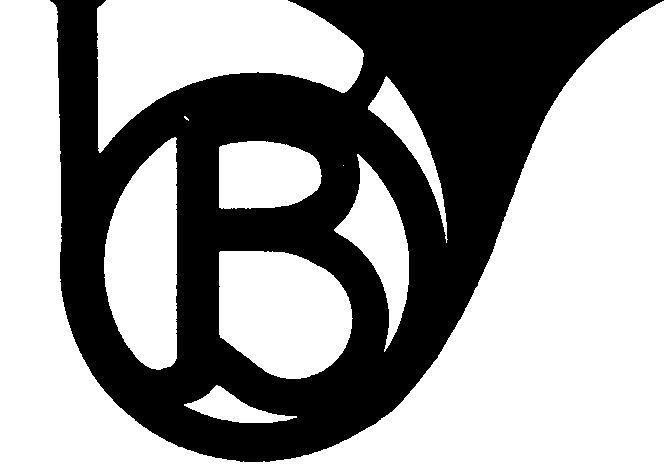        1884Merkblatt„Einschreibung am Konservatorium durch die Musikgesellschaft Bösingen“AnsprechpersonMusikgesellschaft BösingenMarianne PortmannPräsidentinCholholz 113178 BösingenP: 031 747 80 09N: 079 769 86 73portmannma@sesamnet.chANMELDUNGENAchten Sie bei einer Anmeldung auf folgende Punkte:Ausfüllen des „Einschreibungsformular“ des Konservatoriums FreiburgRubrik „Zahlender“ bitte leer lassenRechnung erfolgt durch die MGB / Rabatte durch die MGBWICHTIG: Anmeldung bis spätestens 28. Mai an die MG Bösingen
Vor der Einschreibung ist es möglich mit dem zuständigen Lehrer Kontakt aufzunehmen und eine „Schnupperstunde“ zu vereinbaren.Cornet, Trompete, Euphonium	Anita Wälti; 079 155 52 85anitawalti@hotmail.com	Unterricht BösingenKlarinette	Patrick Naef; 076 364 73 93	patrick.naef@sunrise.ch	Unterricht BösingenQuerflöte	Freddy Fankhauser; 026 493 27 38fank.flute@bluewin.chUnterricht DüdingenSaxophon	Daniel Gaggioli; 079 474 89 90	d.gaggioli@bluewin.ch	Unterricht Düdingen/Wünnewil/TafersWaldhorn	Stéphane Mooser;stephane.mooser@gmail.com	Unterricht TafersPosaune	Lucas Francey;	lucas.francey@bluewin.ch	Unterricht Fribourg	Teo Kovacevic;	bei genügend Anmeldungen Unterricht in BösingenFagott	Afra Ida Fraefel;	zouhirafra@yahoo.de	Unterricht FribourgOboe	Bruno Luisoni;	bruno.luisoni@gmail.com	Unterricht FribourgSchlagzeug (Konsi Fribourg)	Frédéric Bintner; 079 257 85 38
	fredbintner@bluewin.ch	Unterricht FribourgABMELDUNGENEine Abmeldung, möglich nach einem Jahr, muss dem Konservatorium sowie der Musikgesellschaft Bösingen schriftlich bis jeweils spätestens 31. Mai mitgeteilt werden.Finanzielle Beiträge durch die MG BösingenDie JungmusikantInnen geniessen den Einzelunterricht am Konservatorium Freiburg. Die Musikgesellschaft unterstützt den Unterricht, begrenzt bis zum 20. Altersjahr, jährlich mit 
einem Betrag von maximal CHF 370.00.Weitere Leistungen der MG Bösingen:Übernahme der Hälfte der Kosten am Jugendmusiklager U22 oder U16Teilnahme Jugendmusik (Proben, Konzerte)Ausflüge, Probewochenende etc.InstrumentJeder Jungmusikant, jede Jungmusikantin ist für das eigene Instrument selber besorgt. Beim Musikhaus Düdingen, Beat Zurkinden, Bonnstrasse 22, 3186 Düdingen (026 493 45 41) können Instrumente zu guten Konditionen gemietet oder ein Miet-Kaufvertrag abgeschlossen werden.JugendmusikDer Eintritt in die Jugendmusik Bösingen erfolgt in der Regel nach zwei Jahren Einzelunterricht. Nach fünf Jahren Einzelunterricht am Konservatorium wird der Jungmusikant ein Probejahr in der MGB absolvieren und danach in die MGB aufgenommen.Nach 2-3 Jahren Einzelunterricht am Konsi – Übertritt in die JugendmusikNach 4-5 Jahren Einzelunterricht am Konsi – Probejahr in der MusikgesellschaftNach 5-6 Jahren Einzelunterricht am Konsi – Übertritt in die MusikgesellschaftWird ein/e Jungmusikant/in nach drei Jahren Einzelunterricht nicht am gemeinsamen Spiel der Jungendmusik teilnehmen, behält sich die Musikgesellschaft Bösingen vor, die Kursgebühren, sowie die anderen vereinsinternen Leistungen nicht mehr zu übernehmen. Ebenso werden diese nicht mehr übernommen, wenn es nie zu einem Eintritt in die Musikgesellschaft Bösingen kommt.Für weitere Auskünfte stehen wir Ihnen gerne zur Verfügung.Musikgesellschaft BösingenBösingen, April 2020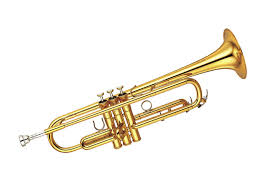 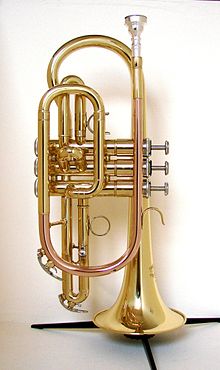 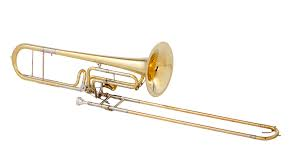 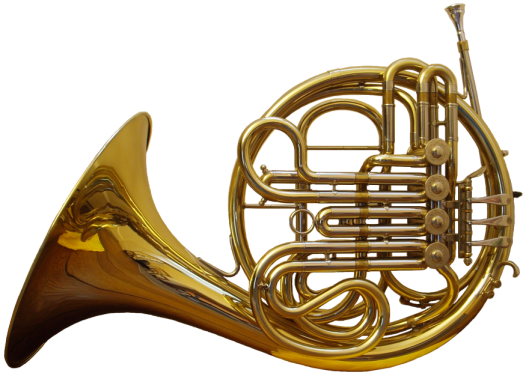 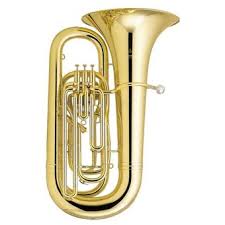 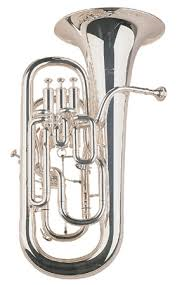 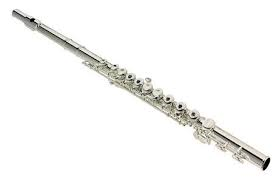 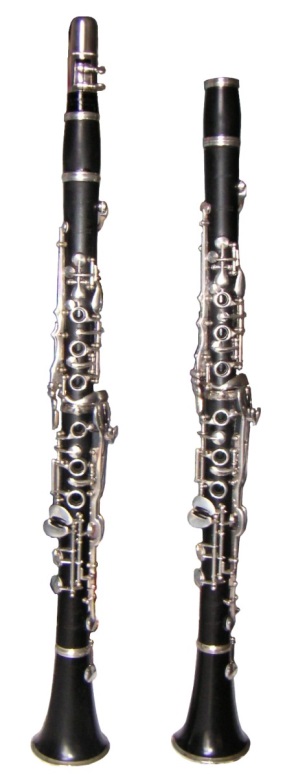 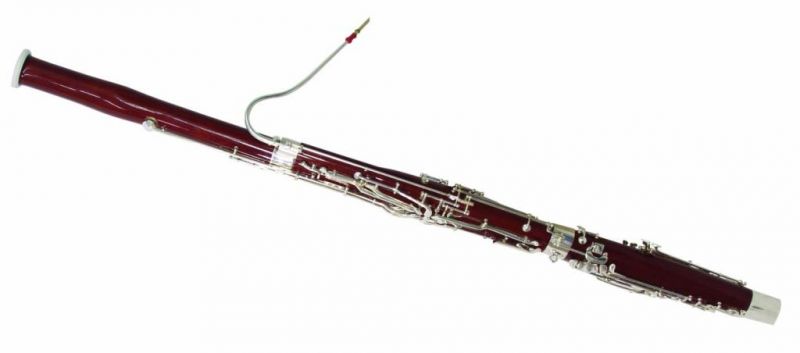 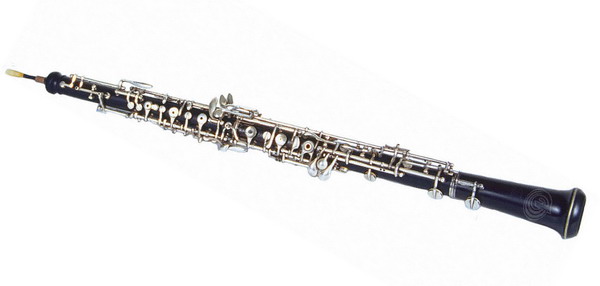 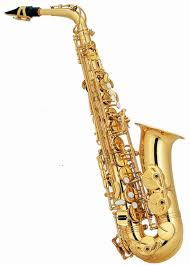 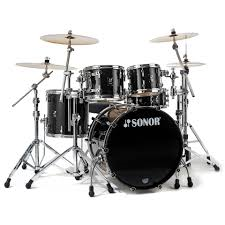 Weitere Informationen finden Sie unter:www.mg-boesingen.ch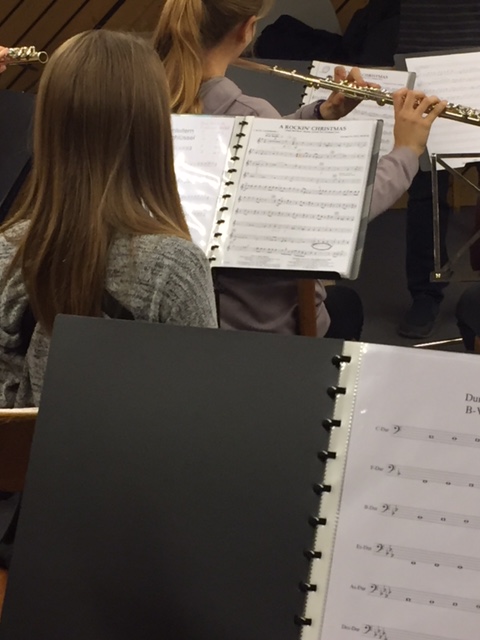 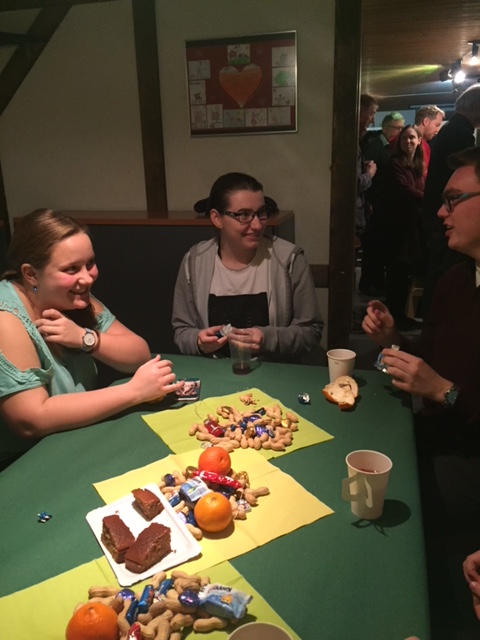 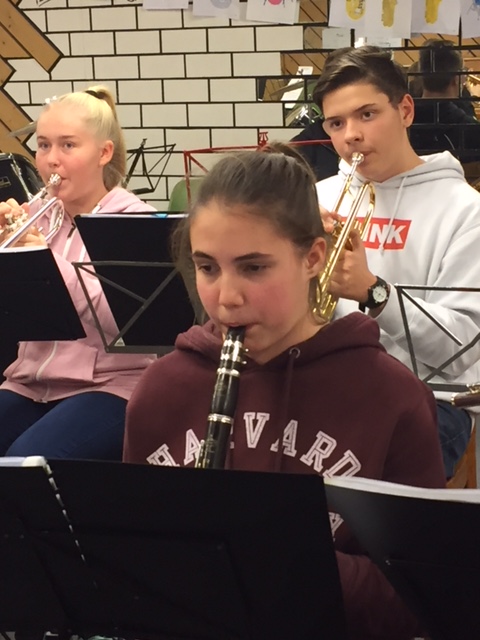 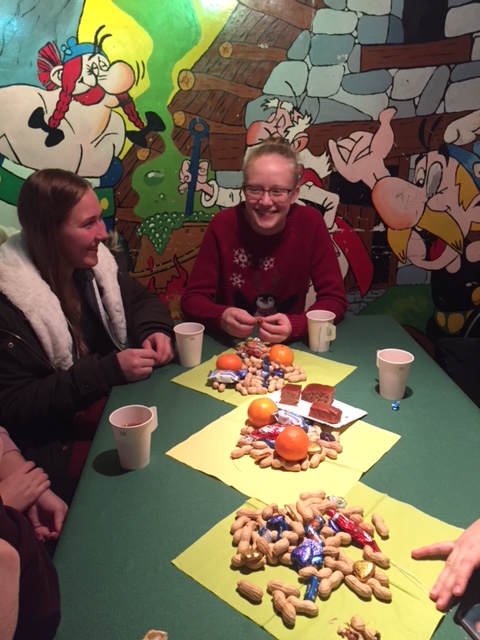 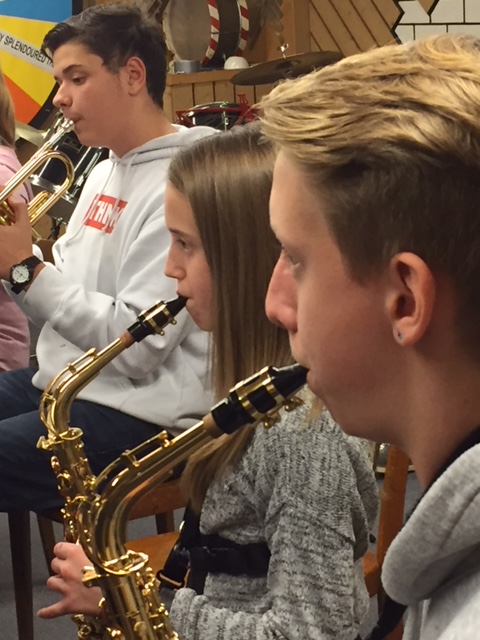 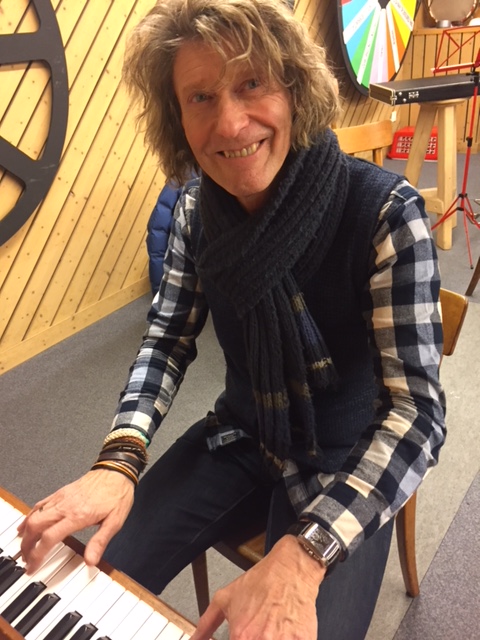 